БІЛОЦЕРКІВСЬКА МІСЬКА РАДАКИЇВСЬКОЇ ОБЛАСТІВИКОНАВЧИЙ КОМІТЕТПРОЕКТ РІШЕННЯПро затвердження колегії управління з питань молоді та спортуБілоцерківської міської радиРозглянувши  подання управління  з питань молоді та спорту Білоцерківської міської ради від 21 березня 2018 року № 117, згідно із ст. 40 Закону України «Про місцеве самоврядування в Україні», відповідно до Положення про управління з питань молоді та спорту Білоцерківської міської ради, затвердженого рішенням Білоцерківської міської ради від 21 грудня 2017 року № 1884-43-VII, виконавчий комітет міської ради вирішив:1. Затвердити Положення про колегію управління з питань молоді та спорту шляхом викладення у новій редакції згідно з додатком 1.   2. Затвердити склад колегії управління з питань молоді та спорту у новій редакції згідно з додатком 2.   3.Визнати такими, що втратили чинність рішення виконавчого комітету Білоцерківської міської ради від 13 червня 2006 року № 258 «Про затвердження колегії відділу міської ради з питань фізичної культури та спорту» та від 24 травня 2016 року № 227 «Про внесення змін в додаток № 2 до рішення виконавчого комітету від 13 червня 2006 року № 258 «Про затвердження колегії відділу міської ради з питань фізичної культури та спорту».   4.Контроль за виконанням даного рішення покласти на заступника  міського голови згідно з розподілом обов`язків.Міський голова                    						Г. Дикий                                                                   				Додаток 1                                                                                      до рішення  виконавчого комітету                                                                                      міської ради                                                                                      від __ ________2018 р. № ___П О Л О Ж Е Н Н Япро колегію управління з питань молоді та спорту Білоцерківської міської ради1. Загальні положення1.1. Колегія управління молоді та спорту Білоцерківської міської ради (надалі – Колегія) є дорадчим органом і створюється відповідно до Положення про управління з питань молоді та спорту Білоцерківської міської ради, затвердженого рішенням Білоцерківської міської ради від 21 грудня 2017 року № 1884-43-VII, для вирішення питань, що належать до компетенції управління з питань молоді та спорту Білоцерківської міської ради (надалі – Управління), обговорення найважливіших напрямів його діяльності.1.2. У своїй роботі Колегія керується Конституцією та законами України, актами Президента України та постановами Верховної Ради України, прийнятими відповідно до Конституції та законів України, а також актами Кабінету Міністрів України, наказами Міністерства молоді та спорту України, розпорядженнями Київської обласної державної адміністрації, рішеннями Київської обласної ради, рішеннями Білоцерківської міської ради, розпорядженнями міського голови, рішеннями виконавчого комітету, Положенням про управління молоді та спорту Білоцерківської міської ради та цим Положенням.2. Основні завдання колегії 		2.1. Колегія Управління обговорює і приймає рішення з питань молодіжної політики, розвитку фізичної культури та спорту, оздоровлення і відпочинку дітей.2.2. Розглядає пропозиції щодо:- удосконалення чинних та розробки нових нормативно-правових актів з питань, що належать до компетенції Управління;- забезпечення співпраці з центральними та місцевими органами виконавчої влади та самоврядування під час покладених на них завдань щодо забезпечення діяльності у сфері молодіжної політики, розвитку фізичної культури та спорту, оздоровлення і відпочинку дітей;- розширення міжнародного співробітництва та залучення громадськості до процесу реалізації державної політики з питань молоді, розвитку фізичної культури та спорту, оздоровлення і відпочинку дітей.2.3. Обговорює прогнози та пропозиції до проектів програми економічного і соціального розвитку м. Біла Церква, проекти планів роботи Управління та інших заходів щодо реалізації пріоритетних завдань і напрямів діяльності Управління, а також стан їх виконання.2.4. Розглядає інші питання, які належать до компетенції Управління.3. Організація діяльності колегії3.1. Основною формою роботи Колегії є засідання, на яких розглядаються актуальні питання розвитку галузі. Засідання Колегії проводяться в міру потреби, але не рідше 1 разу в квартал.На засідання колегії запрошуються керівники підпорядкованих підрозділів Управління, міських спортивних товариств, спортивних установ міста, інших державних і громадських організацій, які мають відношення до питань, що розглядаються.3.2. Колегія на своїх засіданнях розглядає діяльність підрозділів, спортивних установ, державних і громадських організацій, підприємств, навчальних закладів, з питань  фізичної культури та спорту, незалежно від їх підпорядкованості і приймає по них відповідні рішення.23.3. За підсумками обговорення питань на засіданні Колегії приймається рішення, яке оформляється, як правило, наказом Управління. Постанови, прийняті Колегією носять рекомендаційний характер.3.4. Засідання колегії веде начальник Управління, а в разі його відсутності – заступник.3.5. Участь членів колегії в засіданні є персональною, заміна їх іншими особами не допускається.3.6. Засідання Колегії є правомочним при наявності більше половини її членів3.7. Рішення Колегії приймається більшістю голосів від загального складу членів Колегії.3.8. До участі в засіданнях Колегії, з правом дорадчого голосу, можуть залучатись керівники підрозділів управління, спортивних клубів, клубів за місцем проживання, директори дитячо-юнацьких спортивних шкіл, провідні спеціалісти товариств і відомств.3.9. Хід обговорення Колегії фіксується протокольно. У протоколі вказується дата проведення засідань, прізвища присутніх членів Колегії та запрошених, перелік питань, що розглядались, прізвища та посади доповідачів.4. Організаційне забезпечення діяльності Колегії.4.1. Організаційне та матеріально-технічне забезпечення діяльності Колегії здійснюється апаратом Управління.Керуючий справамивиконавчого комітету міської ради 					С. Постівий     				                                                          Додаток 2                                                                                      до  рішення  виконавчого комітету                                                                                      міської ради                                                                                      від __ ________ 2018 р. № ___СКЛАДколегії управління з питань молоді та спорту Білоцерківської міської ради 2Керуючий справамивиконавчого комітету міської ради 					С. Постівий ЛитвиненкоКатерина Сергіївна - голова колегії, в. п. начальника управління з питань молоді та спорту Білоцерківської міської ради;Коросько Валентина Миколаївна - заступник голови колегії, заступник начальник управління - начальник відділу з питань фізичної культури та спорту управління з питань молоді та спорту Білоцерківської міської ради;Солопенко Олена Михайлівна- секретар колегії, завідувач сектору з організаційно - масової роботи відділу з питань фізичної культури та спорту управління з питань молоді та спорту Білоцерківської міської ради;Члени колегії:Члени колегії:Балясников Володимир Матвійович              - директор комунального закладу Київської обласної      ради «Київський обласного ліцей-інтернат фізичної  культури та спорту(за згодою);Бочаров Сергій Олексійович- президент громадської організації «Клуб любителів бігу   «Білоцерківський марафон» (за згодою);Биковська Тетяна Олександрівна- керівник фізичного виховання технолого-економічного   коледжу Білоцерківського національного аграрного   університету (за згодою);ГейлоІгор Вікторович- депутат Білоцерківської міської ради ( за згодою );Гончаренко Юрій Анатолійович- директор комунального закладу Білоцерківської міської ради   дитячо-юнацької спортивної  школи № 1;Дудник Олександр Кирилович- завідуючий кафедрою фізичного виховання Білоцерківського   Національного аграрного  університету (за згодою);Лата Федір Іванович- методист науково-методичного центру управління освіти і  науки Білоцерківської міської ради ;Мальцевич Іван Федорович- голова міського спортивного товариства «Спартак» (за згодою);ПантелеймоноваСвітлана  Петрівна - завідуюча Білоцерківською філією Київського обласного    лікарсько-фізкультурного диспансеру (за згодою); Синиця Марина Валентинівна - головний спеціаліст відділу з питань сімейної та молодіжної   політики управління з питань молоді та спорту Білоцерківської   міської ради;Стьопенко Андрій Петрович- заступник директора комунального закладу Київської обласної    ради «Київська обласна спеціалізована дитячо-юнацька   спортивна школа олімпійського резерву «Промінь» з   велосипедного спорту» (за згодою);Челюбєєв Серафим Васильович- директор комунального закладу Білоцерківської міської   ради  дитячо-юнацької спортивної школи  «Олімп».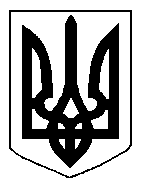 